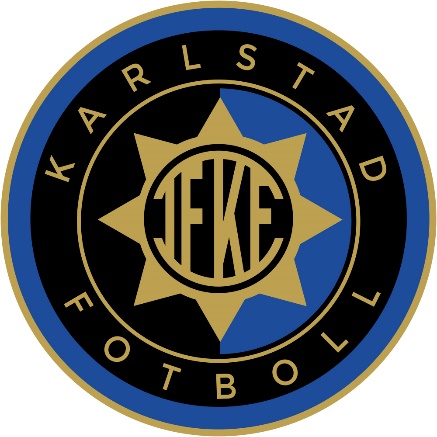 IF Karlstad Fotboll	-	UTBILDNINGSPLAN	10-12 ÅRIF Karlstad Fotboll	-	UTBILDNINGSPLAN	10-12 ÅRIF Karlstad Fotboll	-	UTBILDNINGSPLAN	10-12 ÅRIF Karlstad Fotboll	-	UTBILDNINGSPLAN	10-12 ÅRIF Karlstad Fotboll	-	UTBILDNINGSPLAN	10-12 ÅRIF Karlstad Fotboll	-	UTBILDNINGSPLAN	10-12 ÅRIF Karlstad Fotboll	-	UTBILDNINGSPLAN	10-12 ÅRIF Karlstad Fotboll	-	UTBILDNINGSPLAN	10-12 ÅRIF Karlstad Fotboll	-	UTBILDNINGSPLAN	10-12 ÅRIF Karlstad Fotboll	-	UTBILDNINGSPLAN	10-12 ÅRIF Karlstad Fotboll	-	UTBILDNINGSPLAN	10-12 ÅRIF Karlstad Fotboll	-	UTBILDNINGSPLAN	10-12 ÅRIF Karlstad Fotboll	-	UTBILDNINGSPLAN	10-12 ÅRIF Karlstad Fotboll	-	UTBILDNINGSPLAN	10-12 ÅRIF Karlstad Fotboll	-	UTBILDNINGSPLAN	10-12 ÅRIF Karlstad Fotboll	-	UTBILDNINGSPLAN	10-12 ÅRIF Karlstad Fotboll	-	UTBILDNINGSPLAN	10-12 ÅRJanuariVecka 3-11Vecka 3-11MarsVecka 12-20Vecka 12-20MajVecka 21-32Vecka 21-32AugustiVecka 33-41Vecka 33-41OktoberVecka 42-50Vecka 42-50December10 ÅRFint- Dribbling3-5Fint- Dribbling12-14Nick & Mv21-23Fint- Dribbling33-35Fint- Dribbling42-4410 ÅRSkott6-8Skott15-17Skott & Mv24-26Skott36-38Skott45-4710 ÅRPassning9-11Mottagning18-20Nick & Mv30-32Passning39-41Mottagning48-5010 ÅRSpelbar3-11Spelavstånd12-20Spelbar21-23Spelbar33-41Spelavstånd42-5010 ÅRSpelbar3-11Spelavstånd12-20Specialträning24-26Spelbar33-41Spelavstånd42-5010 ÅRSpelbar3-11Spelavstånd12-20Spelavstånd30-32Spelbar33-41Spelavstånd42-5011 ÅRFint- Dribbling3-5Fint-Dribbling12-14Nick & Mv21-23Fint-Dribbling33-35Fint-Dribbling42-4411 ÅRSkott6-8Skott15-17Skott & Mv24-26Skott36-38Skott45-4711 ÅRPassning9-11Pass-Mott18-20Nick & Mv30-32Pass-Mott39-41Mottagning48-5011 ÅRSpelbar3-5Spelavstånd12-14Spelbar21-23Spelbar33-35Spelavstånd42-4411 ÅRSpelbredd6-8Speldjup15-17Specialträning24-26Spelbredd36-38Speldjup45-4711 ÅRSpelbar9-11Spelavstånd18-20Spelavstånd30-32Spelbar39-41Spelavstånd48-5012 ÅRFint-Dribbling3-5Fint-Dribbling12-14Nick & Mv21-23Fint-Dribbling33-35Fint-Dribbling42-4412 ÅRSkott6-8Skott15-17Skott & Mv24-26Skott36-38Skott45-4712 ÅRPassning9-11Pass-Mott-Vänd18-20Nick & Mv30-32Pass-Mott-Vänd39-41Mottagning48-5012 ÅRSpelbredd3-5Speldjup12-14Spelbar21-23Spelbredd33-35Speldjup42-4412 ÅRSpelbar6-8Spelavstånd15-17Specialträning24-26Spelbar36-38Spelavstånd45-4712 ÅRSpelbredd9-11Speldjup18-20Spelavstånd30-32Spelbredd39-41Speldjup48-50